Игры с крупамиРисование на манной крупеДля игры понадобится:Манная крупаСтаканчикиПосади ребенка за столик для кормления и предложи ему высыпать манку из стаканчиков на стол.Покажи ему, что крупу нужно разгладить рукой по всему столику.Попробуй порисовать пальцем по крупе и предложи то же самое сделать крохе.Можешь нарисовать солнышко, домик и поинтересоваться, что изображено на крупе.Игра может увлечь ребенка на долгое время. Проследи, чтобы кроха не пытался съесть крупу. В целом, это не опасно, но не рекомендуется.Если после игры крупа упала за пределы столика, предложи попробовать аккуратно смести ее с помощью щеточки и совка. Совок придержи сама, а щетку дай ребенку.Переливание крупы в стаканчикиДля игры понадобится:Две кружкиКрупы разных размеровУсади малыша за столик и покажи как нужно пересыпать крупу из одной чашки в другую. Для начала поставь одну кружку на стол, а другую возьми двумя руками и покажи, как правильно это делать.Предложи ребенку повторить. Пусть не торопится и старается как можно аккуратнее пересыпать крупу, чтобы не просыпать ничего лишнего.Сначала попробуй сделать это с крупными макаронами, затем пересыпай мелкие сыпучие крупы.В начале и конце пересыпание помоги малышу, ведь эта самая сложная часть для ребенка, у которого  только развивается мелкая моторика.Все, что упало мимо стаканчика, предложи ребенку смести щеточкой — это тоже часть игры.Переливание жидкостейДля игры понадобится:Кружки — 2 шт.ВодаГубкаЭта игра является следующим этапом после пересыпания крупы. Когда малыш уже познакомился со свойствами мелких круп и тем, как их надо сыпать, чтобы не уронить мимо, можно дать попробовать ему перелить воду из одного стаканчика в другой.Также, как и в прошлой игре, покажи сначала медленно ребенку, как правильно переливать водичку из одного стаканчика в другой. Придерживай стаканчик у ребенка в начале и конце переливания. Если у него уже хорошо получается, можешь доверить ему сделать это самому.Разлитую мимо воду вместе соберите губкой.Достаем игрушку в крупеДля игры понадобится:Большая глубокая мискаМелкая крупа (кукурузная)Игрушки (маленькие и чуть больше)Возьми миску и помести в нее игрушки. Засыпь их крупой.Перемешай крупу так, чтобы игрушки находились в разных частях миски и их не было видно.Предложи малышу опустить туда ручки и проверить, есть ли там что-то кроме крупы? Попроси достать все предметы из миски.5. Крупа, конфеты и два стаканаДля игры понадобится:Большая глубокая мискаКонфеты (1 горсть одного цвета, 2 — другого)Стаканчики — 2 шт.Положи конфеты в миску и засыпь крупой. Перемешай, чтобы конфетки были не в одной куче. Предложи малышу достать из крупы конфеты и поместить их в свой стаканчик. Красные конфеты — в один стакан, голубые — в другой.6. Крупа и форма для льдаДля игры понадобится:Форма для льда (пластиковая или силиконовая)Крупы (разных размеров)ЛожечкаСтаканЗаполни стаканы мелкими крупами, а крупные разложи по столу.Предложи ребенку заполнить формочки разными крупами. Пусть сначала ребенок попробует сделать это руками, затем соберет их ложечкой. Он может делать это долго и аккуратно, ведь такое занятие требует концентрации.Игры с манной крупойНасыпаем равномерным слоем манную крупу в тарелку с ярким дном (поднос, коробку и т.д.). Сначала своим пальцем рисуем, затем пальчиком ребенка проводим по крупе – получается яркая полоса. Так рисуем солнышко, домик, рожицу, забор, облако и др., при этом говорим ребенку, что солнышко круглое, домик квадратный и т.д. Даем возможность ребенку самостоятельно просто пальцами поводить по крупе, посыпать ее. Кстати, играть и рисовать на крупе любят и старшие дети. Мы для этих целей используем поддоны от продуктов, их покрасили яркой краской, насыпаем крупу и творим. Накормим птицДети любят кормить птиц. Хорошо, конечно, на самом деле их кормить, но можно и дома над тем же подносом. Поставьте на поднос игрушку-птичку и попросите малыша ее покормить. При этом покажите, как это надо делать. Тремя пальцами правой руки, как будто держите в руке карандаш.3. Малыши любят помогать взрослым. Каждому малышу даем по 2 емкости (из- под йогурта или сметаны) одну с разными крупами или горох, бобы, фасоль, главное, чтобы они отличались друг от друга (в смеси 2 – 3 вида) другую пустую. Говорим малышам, что на обед будем варить гороховый суп или рисовую кашу, но для этого нам надо эту крупу достать из предложенной смеси. Опять же предлагаем делать это правой рукой и тремя пальцами.9. Игра «Дорожки».Возьмите яркий поднос и тонким слоем равномерно рассыпьте по нему любую мелкую крупу: пшено, рис, ячку, манку. Предложите ребенку провести пальчиком по рассыпанной крупе так, чтобы осталась чистая дорожка. Такие дорожки можно использовать для игр с мелкими игрушками. 10. Игра «Чтобы было чисто».Насыпьте горкой мелкую крупу и предложите ребенку собрать ее в пакет с помощью ложки или другого приспособления на ваше усмотрение. 11. Игра «Игрушки – погремушки».Вместе с ребенком изготовьте погремушки из любых пластмассовых емкостей, наполнив их сыпучими веществами. 12. Игра «Золушка».Для этой игры заранее смешивают, например горох с бобами или гречу с фасолью, затем дают поручение ребенку отделить одно от другого. 13. Игра Пересыпание».Предложите ребенку рассыпать имеющуюся крупу в разные емкости. А чем он будет пользоваться при этом, пусть решит сам. 14. Игра «Волшебное стеклышко».Приготовьте разные сыпучие продукты для рассматривания их под увеличительным стеклом. Обратите внимание ребенка на различную структуру и текстуру круп и сыпучих продуктов (семян подсолнечника, чая, вермишели, зерен кофе). 15. Игра « Секрет».Насыпьте в миску крупу и спрячьте в ней несколько мелких предметов, предложить ребенку отыскать их. В дальнейшем можно усложнить задание, введя ограничение поиска по времени: 10 сек или предложив искать и извлекать предметы при помощи палочек для еды. 16. Игра «Отпечаток».Если намочить ладошку и положить ее на мелкую крупу, рассыпанную тонким слоем, то крупа прилипнет к ладошке, а на месте насыпанной крупы останется отпечаток. Сделайте вместе с ребенком отпечатки знакомых предметов: ножа, ложки, чашки, солонки. А затем предложите ему догадаться, какой предмет оставил новый отпечаток. 17. Игра «Каша».Нужно в прозрачный сосуд с водой понемногу добавлять крупу и помешивать ложечкой. Чтобы ребенку было интереснее наблюдать за этим процессом, лучше по очереди использовать разную крупу. 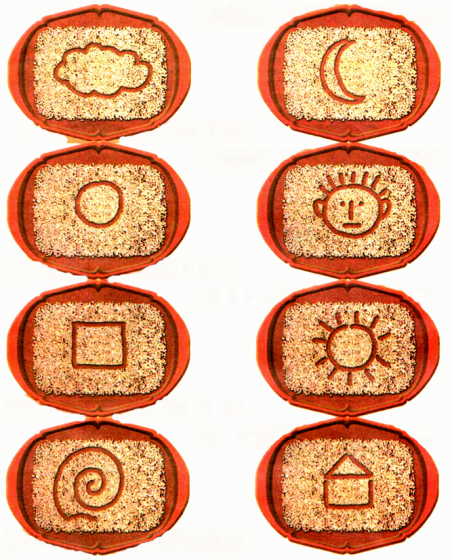 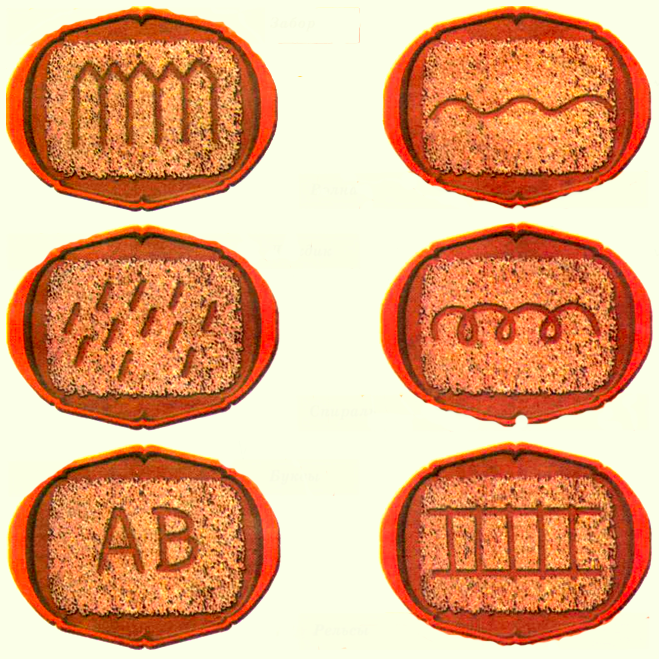 